別記様式第９号（第15条関係）合　格　証　明　書　再　交　付　申　請　書　　　警備業法第２３条第５項において準用する同法第２２条第６項の規定により合格証明書の再交付を申請します。                                                                       年　　　月　　　日              　公安委員会　殿                                                    　　　　申請者の氏名 備考１　※印欄には、記載しないこと。２　不要の文字は、横線で消すこと。ただし、数字を付した欄は、該当する数字を○で囲むこと。３　「再交付を申請する事由」欄には、亡失又は滅失の状況を記載すること。４　所定の欄に記載し得ないときは、別紙に記載の上、これを添付すること。５　用紙の大きさは、日本産業規格Ａ４とすること。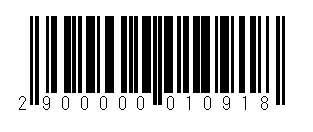 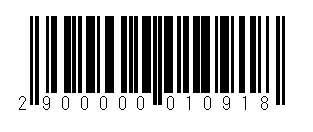 ※　資料区分※　受理警察署※　受理警察署※　受理警察署※　受理警察署※　受理警察署※　受理警察署（　　　　　　署）（　　　　　　署）（　　　　　　署）（　　　　　　署）（　　　　　　署）（　　　　　　署）（　　　　　　署）※　受理番号※　受理年月日※　受理年月日※　受理年月日※　受理年月日※　受理年月日※　受理年月日年年月日※　合格証明書交付公安委員会※　合格証明書交付公安委員会※　合格証明書交付公安委員会※　合格証明書交付公安委員会※　合格証明書交付公安委員会※　合格証明書の番号※　合格証明書の番号※　合格証明書の番号※　合格証明書の番号※　合格証明書の番号※　合格証明書の番号※　合格証明書の番号※　合格証明書の番号※　合格証明書の番号※　合格証明書の番号※　合格証明書の番号※　合格証明書の番号※　合格証明書の番号※　合格証明書の番号※　合格証明書の番号※　合格証明書の番号※　再交付年月日年年月日氏  　　　名氏  　　　名氏  　　　名氏  　　　名住　　    所住　　    所電話　　　（      ）　　　　－　　　　番電話　　　（      ）　　　　－　　　　番電話　　　（      ）　　　　－　　　　番電話　　　（      ）　　　　－　　　　番電話　　　（      ）　　　　－　　　　番電話　　　（      ）　　　　－　　　　番電話　　　（      ）　　　　－　　　　番電話　　　（      ）　　　　－　　　　番電話　　　（      ）　　　　－　　　　番電話　　　（      ）　　　　－　　　　番電話　　　（      ）　　　　－　　　　番電話　　　（      ）　　　　－　　　　番電話　　　（      ）　　　　－　　　　番電話　　　（      ）　　　　－　　　　番電話　　　（      ）　　　　－　　　　番電話　　　（      ）　　　　－　　　　番電話　　　（      ）　　　　－　　　　番電話　　　（      ）　　　　－　　　　番電話　　　（      ）　　　　－　　　　番電話　　　（      ）　　　　－　　　　番電話　　　（      ）　　　　－　　　　番電話　　　（      ）　　　　－　　　　番電話　　　（      ）　　　　－　　　　番電話　　　（      ）　　　　－　　　　番電話　　　（      ）　　　　－　　　　番明治大正大正昭和昭和昭和平成れ平成れ令和令和年年年月月月日１２２３３３４４５５本籍又は国籍本籍又は国籍合格証明書 警備業務 の種別空港保安　施　　設　雑　　踏　交通誘導　核燃料物質等　警備業務　警備業務　警備業務　警備業務  危険物運搬警備業務　運搬警備業務空港保安　施　　設　雑　　踏　交通誘導　核燃料物質等　警備業務　警備業務　警備業務　警備業務  危険物運搬警備業務　運搬警備業務空港保安　施　　設　雑　　踏　交通誘導　核燃料物質等　警備業務　警備業務　警備業務　警備業務  危険物運搬警備業務　運搬警備業務空港保安　施　　設　雑　　踏　交通誘導　核燃料物質等　警備業務　警備業務　警備業務　警備業務  危険物運搬警備業務　運搬警備業務空港保安　施　　設　雑　　踏　交通誘導　核燃料物質等　警備業務　警備業務　警備業務　警備業務  危険物運搬警備業務　運搬警備業務空港保安　施　　設　雑　　踏　交通誘導　核燃料物質等　警備業務　警備業務　警備業務　警備業務  危険物運搬警備業務　運搬警備業務空港保安　施　　設　雑　　踏　交通誘導　核燃料物質等　警備業務　警備業務　警備業務　警備業務  危険物運搬警備業務　運搬警備業務空港保安　施　　設　雑　　踏　交通誘導　核燃料物質等　警備業務　警備業務　警備業務　警備業務  危険物運搬警備業務　運搬警備業務空港保安　施　　設　雑　　踏　交通誘導　核燃料物質等　警備業務　警備業務　警備業務　警備業務  危険物運搬警備業務　運搬警備業務空港保安　施　　設　雑　　踏　交通誘導　核燃料物質等　警備業務　警備業務　警備業務　警備業務  危険物運搬警備業務　運搬警備業務空港保安　施　　設　雑　　踏　交通誘導　核燃料物質等　警備業務　警備業務　警備業務　警備業務  危険物運搬警備業務　運搬警備業務空港保安　施　　設　雑　　踏　交通誘導　核燃料物質等　警備業務　警備業務　警備業務　警備業務  危険物運搬警備業務　運搬警備業務空港保安　施　　設　雑　　踏　交通誘導　核燃料物質等　警備業務　警備業務　警備業務　警備業務  危険物運搬警備業務　運搬警備業務空港保安　施　　設　雑　　踏　交通誘導　核燃料物質等　警備業務　警備業務　警備業務　警備業務  危険物運搬警備業務　運搬警備業務空港保安　施　　設　雑　　踏　交通誘導　核燃料物質等　警備業務　警備業務　警備業務　警備業務  危険物運搬警備業務　運搬警備業務空港保安　施　　設　雑　　踏　交通誘導　核燃料物質等　警備業務　警備業務　警備業務　警備業務  危険物運搬警備業務　運搬警備業務空港保安　施　　設　雑　　踏　交通誘導　核燃料物質等　警備業務　警備業務　警備業務　警備業務  危険物運搬警備業務　運搬警備業務空港保安　施　　設　雑　　踏　交通誘導　核燃料物質等　警備業務　警備業務　警備業務　警備業務  危険物運搬警備業務　運搬警備業務空港保安　施　　設　雑　　踏　交通誘導　核燃料物質等　警備業務　警備業務　警備業務　警備業務  危険物運搬警備業務　運搬警備業務空港保安　施　　設　雑　　踏　交通誘導　核燃料物質等　警備業務　警備業務　警備業務　警備業務  危険物運搬警備業務　運搬警備業務空港保安　施　　設　雑　　踏　交通誘導　核燃料物質等　警備業務　警備業務　警備業務　警備業務  危険物運搬警備業務　運搬警備業務空港保安　施　　設　雑　　踏　交通誘導　核燃料物質等　警備業務　警備業務　警備業務　警備業務  危険物運搬警備業務　運搬警備業務空港保安　施　　設　雑　　踏　交通誘導　核燃料物質等　警備業務　警備業務　警備業務　警備業務  危険物運搬警備業務　運搬警備業務空港保安　施　　設　雑　　踏　交通誘導　核燃料物質等　警備業務　警備業務　警備業務　警備業務  危険物運搬警備業務　運搬警備業務空港保安　施　　設　雑　　踏　交通誘導　核燃料物質等　警備業務　警備業務　警備業務　警備業務  危険物運搬警備業務　運搬警備業務合格証明書 警備業務 の種別合格証明書 警備業務 の種別※※合格証明書検定の区分　１級　　　２級　１級　　　２級　１級　　　２級　１級　　　２級　１級　　　２級　１級　　　２級　１級　　　２級　１級　　　２級　１級　　　２級　１級　　　２級　１級　　　２級　１級　　　２級　１級　　　２級　１級　　　２級　１級　　　２級　１級　　　２級　１級　　　２級　１級　　　２級　１級　　　２級　１級　　　２級　１級　　　２級　１級　　　２級　１級　　　２級　１級　　　２級　１級　　　２級合格証明書交    付年 月 日　昭和　平成令和　昭和　平成令和合格証明書交    付年 月 日　昭和　平成令和　昭和　平成令和年年月月日 号 号合格証明書交    付年 月 日　昭和　平成令和　昭和　平成令和 再交付を申請 する事由 再交付を申請 する事由